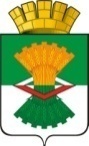 АДМИНИСТРАЦИЯМАХНЁВСКОГО МУНИЦИПАЛЬНОГО ОБРАЗОВАНИЯПОСТАНОВЛЕНИЕ05 октября 2018 года № 799п.г.т. МахнёвоО внесении изменений в постановление Администрации Махнёвского муниципального образования от 10 ноября 2017 года № 787 «Об утверждении перечня первичных средств пожаротушения для индивидуальных жилых домов и строений на территории Махнёвского муниципального образования»В соответствии с Федеральнымизаконами от 06.10.2003 № 131-ФЗ      «Об общих принципах организации местного самоуправления в Российской Федерации» (ред. от 30.10.2017), от 21.12.1994 № 69-ФЗ «О пожарной безопасности» (ред. от 29.07.2017), от22.07.2008 № 123-ФЗ «Технический регламент о требованиях пожарной безопасности» (ред. от 29.07.2017), в целях обеспечения мер пожарной безопасности на территории Махнёвского муниципального образования, руководствуясь Уставом Махнёвского муниципального образования,ПОСТАНОВЛЯЮ:1. Внести в постановление Администрации Махнёвского муниципального образования от 10 ноября 2017 г.№ 787«Об утверждении перечня первичных средств пожаротушения для индивидуальных жилых домов и строений на территории Махнёвского муниципального образования» следующие изменения:1.1.Перечень первичных средств пожаротушения для жилых строений (приложение № 1) дополнить пунктом 6 следующего содержания: «Все помещения (комнаты, холлы, кладовые) индивидуальных жилых домов должны быть оборудованы автономными пожарными извещателями».2. Настоящее постановление опубликовать в газете «Алапаевская искра» и разместить в сети Интернет на официальном сайте Махнёвского муниципального образования.3. Контроль за исполнением настоящего постановления оставляю за собой.Глава Махнёвского муниципального образования                                                               А.В. Лызлов